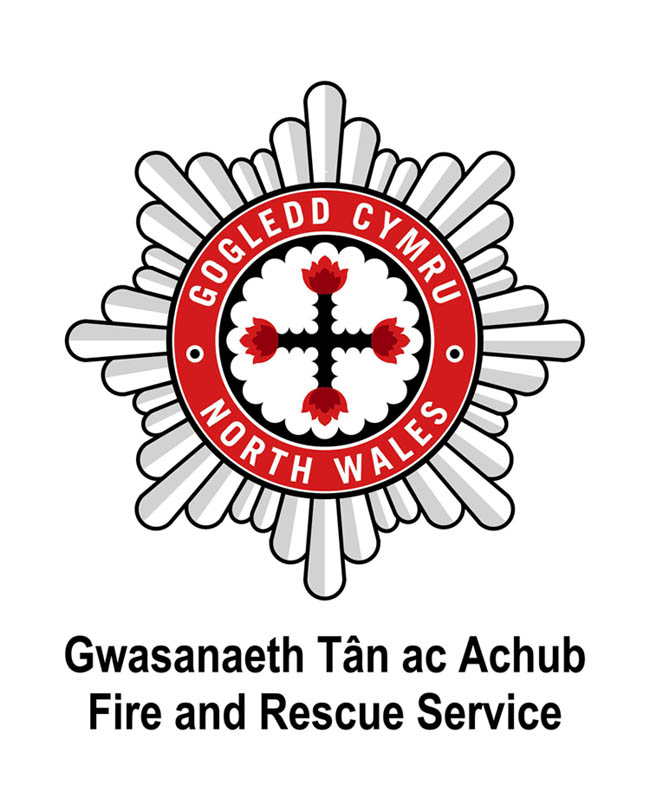 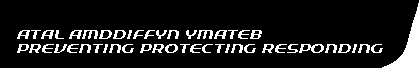 Annwyl YmgeisyddMae Gwasanaeth Tân ac Achub Gogledd Cymru yn gyflogwr sydd wedi ymrwymo i gydraddoldeb cyfleoedd ac yn croesawu ceisiadau gan bobl o bob sector o’r gymuned, sy’n rhannu ein Gwerthoedd Craidd.  Mae Gwasanaeth Tân ac Achub Gogledd Cymru hefyd wedi llofnodi Cyfamod y Lluoedd Arfog, sy’n addewid gan y genedl i sicrhau bod y rhai sy’n gwasanaethu neu sydd wedi gwasanaethu yn y Lluoedd Arfog, a’u teuluoedd, yn cael ei trin yn deg. Mae’r canlynol wedi ei gynnwys yn y pecyn:Gwerthoedd Craidd Gwasanaeth Tân ac Achub Gogledd CymruGwybodaeth am Gynllun Iaith Gymraeg Gwasanaeth Tân ac Achub Gogledd CymruCyfarwyddyd ynglŷn â sut i gwblhau’r Ffurflen GaisFfurflen Gais Ffurflen Monitro Cyfle CyfartalSwydd Ddisgrifiad a Manyleb Person  Os hoffech fwy o fanylion, peidiwch ag oedi rhag cysylltu â’r Tîm Recriwtio ar01745 535281 neu recruitment@northwalesfire.gov.uk. Yn dilyn derbyn eich cais, ni fydd gohebiaeth bellach yn cael ei anfon i chwi oni bai eich bod yn derbyn gwahoddiad i gyfweliad.  Anfonwch eich Ffurflen Gais drwy ebost at recruitment@northwalesfire.gov.uk.  Ni fydd ceisiadau a dderbynnir ar ôl y dyddiad cau yn cael eu hystyried. Peidiwch â chyflwyno eich CV gyda’ch Ffurflen Gais gan mai dim ond y wybodaeth sy’n cael ei ddarparu o fewn y ffurflen gais fydd yn cael ei ddefnyddio yn y cam llunio rhestr fer.  Fe ddylai ymgeiswyr fod yn ymwybodol bod gwefannau rhwydweithio cymdeithasol yn fforymau cyhoeddus. Yn benodol os ydy ymgeiswyr yn rhan o “rwydwaith”. Peidiwch ag ystyried bod yr hyn yr ydych chi’n ei gyhoeddi ar y gwefannau hyn yn breifat.  Ni fydd ymgeiswyr sydd yn cyhoeddi negeseuon, postiadau neu luniau  bygythiol , difrïol neu sy’n mynd yn groes â’n Gwerthoedd Craidd  yn cael parhau gyda’r broses recriwtio.  Diolch am eich diddordeb mewn ymuno gyda Gwasanaeth Tân ac Achub Gogledd Cymru.  Yr eiddoch yn gywirTîm Recriwtio Gwasanaeth Tân ac Achub Gogledd Cymru 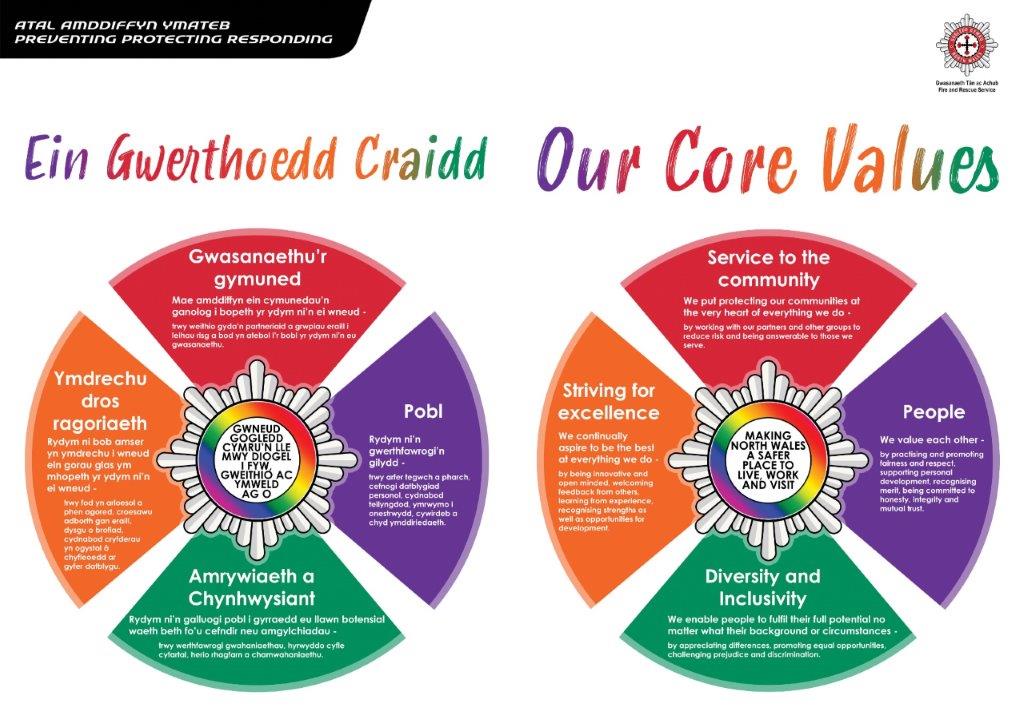 Cynllun Iaith GymraegYng Ngwasanaeth Tân ac Achub Gogledd Cymru, rydym yn ymfalchïo ein bod wedi cymryd yr iaith o ddifri ers blynyddoedd. Trwy gydnabod ein dyletswyddau moesol a chyfreithiol i ateb disgwyliadau'r cyhoedd ac i amddiffyn treftadaeth ddiwylliannol yr ardal, rydym hefyd yn cydnabod bod manteision cadarnhaol i'w cael i'r gwasanaeth trwy gynnal ein busnes cyhoeddus yn y ddwy iaith. Mae arbed bywydau a lleihau risg wrth galon cenhadaeth yr Awdurdod -mae'r iaith yn hanfodol i'w lwyddiant.Yn unol â’i ofyniad statudol fe ddatblygodd Gwasanaeth Tân ac Achub Gogledd Cymru Strategaeth Sgiliau Ieithyddol i ddarparu modd o ymateb yn briodol i ymrwymiadau'r Gwasanaeth sydd yn y Cynllun Iaith Gymraeg. Fel rhan o'r Strategaeth, fe gyflwynodd Gwasanaeth Tân ac Achub Gogledd Cymru y gofyniad bod yn rhaid i bob aelod o staff gael y gallu i ddangos sgiliau cwrteisi iaith Gymraeg hyd at o leiaf Lefel 2. Caniateir i staff newydd gael cyfnod penodol o amser ar ôl apwyntiad ffurfiol i gyflawni Lefel 2.Nodwch os gwelwch yn dda mai Lefel 2 yw’r gofyniad isaf, a bod y lefel Iaith Gymraeg ddynodedig ar gyfer pob swydd wedi ei rhestru yn y Manyleb Person.  Mae’r prawf Lefel 2 yn brawf llafar byr gydag asesydd - mae cymorth a chefnogaeth bellach ar gael ar dudalennau Iaith Cymraeg ar wefan Gwasanaeth Tân ac Achub Gogledd Cymru, lle mae gwahanol lefelau o ddeunyddiau hunan-addysgu Cymraeg ar gael. Mae hyn yn cynnwys nifer o sesiynau sain a llyfryn ymarfer y gellir ei ddefnyddio cyn yr asesiad. Rydym wedi ymrwymo i gefnogi unigolion a’u cynorthwyo i gwrdd â’r lefelau gofynnol.Bydd ymgeiswyr sydd eisoes yn meddu ar sgiliau iaith Gymraeg neu rai sydd yn ymgeisio am swyddi lle mae gofyn iddynt arddangos sgiliau iaith Gymraeg uwch na Lefel 2 yn cael eu hasesu yn erbyn lefelau uwch. Rhoir ystyriaeth i sgiliau ieithyddol yn y Gymraeg hefyd yn ystod y broses o ymgeisio am ddyrchafiad gyda Gwasanaeth Tân ac Achub Gogledd Cymru.  Am ragor o wybodaeth, ewch i’r wefan:http://www.nwales-fireservice.org.uk/equality,-diversity-and-welsh-language-policy/welsh-language-policy.aspx?lang=cyMae croeso i chi gysylltu â Gwasanaeth Tân ac Achub Gogledd Cymru yn Gymraeg neu’n Saesneg. Byddwn yn ymateb yn gydradd i ohebiaeth neu alwadau yn y ddwy iaith heb oedi.  Nodwch, os gwelwch yn dda, ym mha iaith yr hoffech i Wasanaeth Tân ac Achub Gogledd Cymru gyfathrebu â chi:  			Cymraeg   Saesneg  Dwyieithog Os byddwch ar y rhestr fer ar gyfer cyfweliad, ym mha iaith y byddai'n well gennych i'r cyfweliad gael ei gynnal? 			Cymraeg   Saesneg Os hoffech newid eich dewis iaith ar unrhyw adeg anfonwch e-bost at: hrdesk@gwastan-gogcymru.org.uk 
Cyfarwyddyd ar lenwi’r Ffurflen GaisCwblhewch pob rhan o’r Ffurflen Gais mewn cymaint o fanylder â phosib, os nad yw’r adran yn berthnasol i chi rhowch Amherthnasol yn y blwch. Defnyddiwch ffont maint 11 neu fwy.Os ydy hi’n hanfodol eich bod yn gallu gyrru ar gyfer y swydd (fel a nodir yn y Manyleb Person), bydd gofyn i chi ddarparu cod unigryw eich trwydded yrru os cewch eich gwahodd i gyfweliad. Ewch i https://www.gov.uk/view-driving-licence am ragor o wybodaeth.Dim ond ymgeiswyr sydd yn cwrdd â’r holl Feini Prawf Hanfodol (fel a nodir yn y Manyleb person) fydd yn cael eu gwahodd i gyfweliad, defnyddir y Meini Prawf Dymunol i’r diben hwn os bydd nifer uchel o geisiadau. Ni ellir derbyn datganiadau ffeithiau fel tystiolaeth yn ystod y broses o lunio rhestr fer, felly rhowch enghreifftiau o dystiolaeth berthnasol, er enghraifft; Maen Prawf Hanfodol: Gwybodaeth a dealltwriaeth o Raglenni Microsoft Office. Derbyniol: Yn fy swydd bresennol mae gofyn i mi gynhyrchu adroddiadau gwariant misol ar gyfer y sefydliad. Rwyf yn defnyddio Microsoft Access i gynhyrchu gwybodaeth ystadegol gan ddefnyddio’r fformiwla perthnasol i gyfrifo isgyfanswm a chyfanswm ar gyfer pob mis a diwedd blwyddyn.  Rwyf wedyn yn cyflwyno’r adroddiad i’r Bwrdd gan ddefnyddio testun a graffiau Microsoft Word i arddangos gwybodaeth rifiadol. Annerbyniol:  Mae gennyf wybodaeth a dealltwriaeth o raglenni Microsoft Office. Gwnewch yn siŵr bod eich cais yn cynnwys gwybodaeth ynglŷn â pham bod gennych ddiddordeb yn y rôl a’r sgiliau a’r profiad sydd gennych chi i gyflawni’r rôl. Mae sgiliau a phrofiad o fyd gwaith, gwaith gwirfoddol a sefyllfaoedd cymdeithasol a domestig yn dderbyniol.  Ni fyddwn yn darllen nac yn ystyried CVs a fydd yn cael eu hatodi gyda’r Ffurflen Gais yn ystod y broses o lunio rhestr fer. Yn unol â Gwerthoedd Craidd y Gwasanaeth a Deddf Ailsefydlu Troseddwyr 1974 a Deddf Diogelu Grwpiau Bregus 2006, nid oes yn rhaid i chi ddatgelu collfarnau sydd wedi darfod i’r Gwasanaeth , oni bai bod y swydd yr ydych chi’n ymgeisio ar ei chyfer yn golygu gweithio gyda phlant neu bobl fregus – yn yr achos hwn bydd yn rhaid i chi ddatgelu pob collfarn, rhybudd, cerydd a rhybudd terfynol.  Mae’n rhaid i bawb sydd yn dod i gysylltiad gyda grwpiau bregus  gael Gwiriad Ehangach gan y Swyddfa Cofnodion troseddol (sydd yn datgelu collfarnau sydd wedi darfod a sydd heb ddarfod) a mae’n rhaid i bawb arall gael Gwiriad  Cofnodion Troseddol Sylfaenol (sydd yn datgelu collfarnau sydd heb ddarfod yn unig). Nodir yn y Manyleb Person pa un ai a oes yn rhaid i’r ymgeisydd gael Gwiriaf Ehangach neu Gwiriad Sylfaenol ar gyfer swydd benodol.  I gadarnhau a ydy collfarn ‘wedi darfod’ neu ‘heb ddarfod’ ewch i www.disclosurecalculator.org.uk.Gwnewch yn siŵr eich bod yn dychwelyd eich ffurflen gais erbyn hanner dydd ar y dyddiad cau – ni fyddwn yn ystyried ceisiadau hwyr. Diolch am gymryd yr amser i lenwi’r ffurfflen hon. Anfonwch eich ffurflen gais drwy ebost at recruitment@northwalesfire.gov.ukPeidiwch â chyflwyno eich CV gyda’ch ffurflen gais gan mai dim ond y wybodaeth sy’n cael ei ddarparu o fewn y ffurflen gais fydd yn cael ei ddefnyddio yn y cam llunio rhestr fer.  Ni fydd ceisiadau a dderbynnir ar ôl y dyddiad cau yn cael eu hystyried. AT SYLW ADNODDAU DYNOL: Tynnwch y ffurflen oddi wrth y ffurflen gais ar ôl ei derbynMONITRO CYDRADDOLDEBFFURFLEN GAIS AM SWYDD – HOLLOL GYFRINACHOL I’w llenwi mewn inc du neu deipio Cais ar gyfer y swydd: 	Cynorthwydd Cymorth Busnes Swyddfeydd Diogelwch ArdalDyddiad Cau:   10:00, 03/04/2023 Cyfenw:     Enw(au) Cyntaf:      Cyfeirad:      Cyfeirad:      Cod Post:      Rhif Ffôn Cartref:      Rhif Ffôn Symudol:      Rhif Ffôn Gwaith:       Rhif Yswiriant Gwladol:      Cyfeiriad Ebost:      Os gennych chi drwydded yrru lawn DU? Oes  Nac oes Pa fath o drwydded?      Os ydych yn llwyddo i fod ar y rhestr fer ar gyfer cyfweliad, ac mae gyrru yn un o ofynion y swydd fel y nodir ar y Fanyleb Person, bydd gofyn i chi ddarparu cod gwiriad trwydded unigryw - gall methu â gwneud hynny arwain at eich cais yn methu â symud ymlaen. Os ydych yn llwyddo i fod ar y rhestr fer ar gyfer cyfweliad, ac mae gyrru yn un o ofynion y swydd fel y nodir ar y Fanyleb Person, bydd gofyn i chi ddarparu cod gwiriad trwydded unigryw - gall methu â gwneud hynny arwain at eich cais yn methu â symud ymlaen. 
A oes unrhyw gyfyngiadau ar eich hawl i weithio yn y DU?     Oes  Na 
A oes unrhyw gyfyngiadau ar eich hawl i weithio yn y DU?     Oes  Na Os oes, nodwch gyfyngiadau a dyddiad dod i ben unrhyw ganiatad:       Os oes, nodwch gyfyngiadau a dyddiad dod i ben unrhyw ganiatad:       SWYDD BRESENNOL / DIWEDDARAF SWYDD BRESENNOL / DIWEDDARAF SWYDD BRESENNOL / DIWEDDARAF SWYDD BRESENNOL / DIWEDDARAF SWYDD BRESENNOL / DIWEDDARAF SWYDD BRESENNOL / DIWEDDARAF Enw a Chyfeirad eich Cyflogwr Y Swydd Cyflog/GraddfaDyddiad Cychwyn Faint o rybuddRheswm dros adaelRhoddwch fanylion byr am eich dyletswyddau/cyfrifoldebau presennol:Rhoddwch fanylion byr am eich dyletswyddau/cyfrifoldebau presennol:Rhoddwch fanylion byr am eich dyletswyddau/cyfrifoldebau presennol:Rhoddwch fanylion byr am eich dyletswyddau/cyfrifoldebau presennol:Rhoddwch fanylion byr am eich dyletswyddau/cyfrifoldebau presennol:Rhoddwch fanylion byr am eich dyletswyddau/cyfrifoldebau presennol:SWYDDI BLAENOROL  (gan gynnwys unrhyw gyfnodau pan nad oeddech yn gweithio)SWYDDI BLAENOROL  (gan gynnwys unrhyw gyfnodau pan nad oeddech yn gweithio)SWYDDI BLAENOROL  (gan gynnwys unrhyw gyfnodau pan nad oeddech yn gweithio)SWYDDI BLAENOROL  (gan gynnwys unrhyw gyfnodau pan nad oeddech yn gweithio)SWYDDI BLAENOROL  (gan gynnwys unrhyw gyfnodau pan nad oeddech yn gweithio)SWYDDI BLAENOROL  (gan gynnwys unrhyw gyfnodau pan nad oeddech yn gweithio)Enw a Chyfeiriad eich CyflogwrY SwyddCyflogDyddiad CychwynDyddiad GorffenRheswm dros adaelOs ydych chi wedi cael eich cyflogi gan Wasanaeth Tân ac Achub Gogledd Cymru ryw bryd yn y gorffennol nodwch eich Rhif Gwasanaeth Tân yma:Os ydych chi wedi cael eich cyflogi gan Wasanaeth Tân ac Achub Gogledd Cymru ryw bryd yn y gorffennol nodwch eich Rhif Gwasanaeth Tân yma:Os ydych chi wedi cael eich cyflogi gan Wasanaeth Tân ac Achub Gogledd Cymru ryw bryd yn y gorffennol nodwch eich Rhif Gwasanaeth Tân yma:Os ydych chi wedi cael eich cyflogi gan Wasanaeth Tân ac Achub Gogledd Cymru ryw bryd yn y gorffennol nodwch eich Rhif Gwasanaeth Tân yma:Os ydych chi wedi cael eich cyflogi gan Wasanaeth Tân ac Achub Gogledd Cymru ryw bryd yn y gorffennol nodwch eich Rhif Gwasanaeth Tân yma:ARHOLIADAU A CHANLYNIADAU (Ysgolion/Colegau/Prifysgolion ac ati)Enw Ysgol, Coleg, Prifysgol, Canolfan Addysg/HyfforddiantPynciauCymhwyster/ArholiadCorff DyfarnuAELODAETH O GYRFF PROFESSIYNOL Enw’r CorffGradd / Lefel o aelodaethPROFIAD/CYRAEDDIADAUPROFIAD/CYRAEDDIADAURhowch fanylion am eich gwybodaeth, eich sgiliau a’ch profiadau rydych chi’n teimlo sy’n berthnasol i ofynion y swydd a’ch cais. (Cewch ddefnyddio tudalen arall os oes angen). Mae'n hanfodol bod y cais yn dangos eich bod yn gallu bodloni gofynion Hanfodol y swydd, fel y nodir yn y fanyleb person - gallai methu gwneud hynny olygu na fydd eich cais yn symud yn ei flaen.DEDDF ADFER TROSEDDWYR 1974 a DEDDF DIOGELU GRWPIAU AGORED I NIWED 2006O dan ddarpariaethau’r Deddfau a’r Rheoliadau hyn, mae’n rhaid i chi ddatgelu collfarnau sydd wedi darfod fel arfer.  Fodd bynnag, os yw’r swydd rydych yn gwneud cais amdani’n un sy’n golygu gweithio gyda phobl neu blant bregus yn rheolaidd, rhaid i chi ddatgelu pob collfarn, ceryddon neu rybuddion terfynol, ac os ydy’ch cais yn lwyddiannus bydd gofyn i chi gwblhau gwiriad DBS Ehangach.   Bydd pob swydd lle mae cyswllt rheolaidd gyda phobl ifanc yn agored i Ddatgeliad Manwl o Gofnod Troseddol.  Bydd pob swydd arall yn agored i Ddatgeliad Sylfaenol o Gofnod Troseddol. Drwy lofnodi’r ffurflen gais hon rydych yn caniatáu i ni ymgymryd â’r archwiliadau uchod os ydy’ch cais yn llwyddiannus. Bydd y Fanyleb Person yn nodi a ydy’r swydd yr ydych chi’n ymgeisio amdani yn gofyn am Wiriad DBS Lefel Sylfaenol neu Ehangach.O dan ddarpariaethau’r Deddfau a’r Rheoliadau hyn, mae’n rhaid i chi ddatgelu collfarnau sydd wedi darfod fel arfer.  Fodd bynnag, os yw’r swydd rydych yn gwneud cais amdani’n un sy’n golygu gweithio gyda phobl neu blant bregus yn rheolaidd, rhaid i chi ddatgelu pob collfarn, ceryddon neu rybuddion terfynol, ac os ydy’ch cais yn lwyddiannus bydd gofyn i chi gwblhau gwiriad DBS Ehangach.   Bydd pob swydd lle mae cyswllt rheolaidd gyda phobl ifanc yn agored i Ddatgeliad Manwl o Gofnod Troseddol.  Bydd pob swydd arall yn agored i Ddatgeliad Sylfaenol o Gofnod Troseddol. Drwy lofnodi’r ffurflen gais hon rydych yn caniatáu i ni ymgymryd â’r archwiliadau uchod os ydy’ch cais yn llwyddiannus. Bydd y Fanyleb Person yn nodi a ydy’r swydd yr ydych chi’n ymgeisio amdani yn gofyn am Wiriad DBS Lefel Sylfaenol neu Ehangach.A oes gennych chi unrhyw euogfarnau sydd heb ddod i ben?  Oes   Nac Oes (Os oes, rhowch f ynglŷn â dyddiad y drosedd a’r gosb) (Os oes, rhowch f ynglŷn â dyddiad y drosedd a’r gosb) Atebwch y cwestiwn hen os ydy’r swydd yr ydych chi’n ymgeisio amdani yn gofyn am Wiriad DBS Ehangach. A oes gennych chi unrhyw euogfarnau, rybuddion, neu gerydd sydd ‘wedi dod i ben’?                                                                                  Oes   Nac Oes (Os oes, rhowch f ynglŷn â dyddiad y drosedd a’r gosb) (Os oes, rhowch f ynglŷn â dyddiad y drosedd a’r gosb) GWYBODAETH O IEITHOEDD – Ticiwch lle sy’n berthnasolYdych chi’n medru siarad Saesneg i’r safon amlinellwyd ym manyleb y person?Ydych chi’n medru siarad Cymraeg i’r safon amlinellwyd ym manyleb y person?Ydw  Nac  ydw Ydw  Nac  ydw Ydych chi’n medru darllen/ysgrifennu Saesneg i’r safon amlinellwyd ym manyleb y person?Ydych chi’n medru darllen/ysgrifennu Cymraeg i’r safon amlinellwyd ym manyleb y person?Ydw  Nac ydw  Ydw  Nac ydw  Os byddwch ar y rhestr fer ar gyfer cyfweliad, ym mha iaith y byddai'n well gennych i'r cyfweliad gael ei gynnal? 			Cymraeg   Saesneg Ym mha iaith yr hoffech i Wasanaeth Tân ac Achub Gogledd Cymru gyfathrebu â chi:  			Cymraeg   Saesneg  Dwyieithog GWYBODAETH YCHWANEGOLOes gennych chi unrhyw gyswllt personol gyda unrhyw un sydd yn gweithio yng Ngwasanaeth Tân ac Achub Gogledd Cymru ( mae enghreifftiau o gyswllt personol yn cynnwys, ond nid yn gyfyngedig i, berthnasau, partneriaid neu ffrindiau a phobl yr ydych hi’n cysylltu gyda hwy y tu allan i’r gwaith un ai wyneb yn wyneb, dros y ffôn neu ar-lein). Os felly nodwch eu manylion isod – defnyddiwch daflen arall os oes angen.Enw:       Sut ydych chi’n eu hadnabod nhw:      Ydych chi wedi trafod y cais yma gyda hwy?  Do   Na Cynigir cyfweliad gwarantedig I Gyn-filwyr a Phriod/Partneriaid Cyn-Filwyr ac aelodau rheolaidd o’r Lluoedd Arfog. Mae hyn yn amodol ar feini prawf hanfodol y swydd sy’n cael ei bodloni ac nid yw wedi bod yn fwy na 5 mlynedd ers gadael y Lluoedd Arfog (yn amodol ar ddarparu gwybodaeth ategol ar gais). A ydych chi neu’ch priod yn aelod cyfredol o Lluoedd Arfog y DU?                                                                                              Oes   Na Os oes, rhowch fanylion:      Ydych chi wedi bod yn aelod o Lluoedd Arfog y DU o’r blaen?                                                                                                      Oes   Na Os oes, rhowch fanylion:     Nodwch unrhyw ddyddiadau yn y dyfodol agos na fydd yn gyfleus ichi ddod am gyfweliad.CANOLWYRRhowch enw a chyfeiriad dau ganolwr, dylai eich cyflogwr presennol fod yn un ohonynt, (sylwer, ni fyddwn yn cysylltu â’ch cyflogwr presennol hyd nes y byddwch wedi cael swydd gyda Gwasanaeth Tân ac Achub Gogledd Cymru.) Wrth hyn, rwyf yn caniatáu i chi ofyn am eirda gan fy nghyngyflogw(y)r, fy nghyflogw(y)r presennol (unwaith y byddwn wedi cadarnhau yn ysgrifenedig eich bod wedi’ch penodi i’r swydd) ac unrhyw ganolwyr personol.  Yn ychwanegol, wrth hyn rwyf yn caniatáu i chi gynnal archwiliadau geirda eraill y credwch eu bod yn addas.Enw a chyfeiriad (gan gynnwys ebost)Ers faint a sut mae’r canolwr yn eich adnabodErs faint a sut mae’r canolwr yn eich adnabodErs faint a sut mae’r canolwr yn eich adnabodErs faint a sut mae’r canolwr yn eich adnabodA ydych chi wedi derbyn taliad ymadael gan gorff cyhoeddus arall yn ddiweddar? OesDyddiad y derbyniochy pecyn:A ydych chi wedi derbyn taliad ymadael gan gorff cyhoeddus arall yn ddiweddar? NaDyddiad y derbyniochy pecyn:A ydych chi’n derbyn taliad pensiwn gan unrhyw sefydliad arall yn y sector cyhoeddus?  OesOs oes, rhowch mwy o fanylion:A ydych chi’n derbyn taliad pensiwn gan unrhyw sefydliad arall yn y sector cyhoeddus?  NaOs oes, rhowch mwy o fanylion:DATGANIADBydd ymgeisydd sy’n canfasio unrhyw aelod(au) o’r Awdurdod Tân ac Achub yn uniongyrchol neu’n anuniongyrchol, ar gyfer unrhyw swydd gyda’r Awdurdod Tân, yn cael ei atal rhag cael swydd. Bydd ymgeisydd sy’n canfasio unrhyw aelod(au) o’r Awdurdod Tân ac Achub yn uniongyrchol neu’n anuniongyrchol, ar gyfer unrhyw swydd gyda’r Awdurdod Tân, yn cael ei atal rhag cael swydd. Rwyf yn datgan bod y datganiadau a wneir ar y ffurflen hon yn wir a chywir cyn belled ag y credaf i, ac nad wyf yn ymwybodol o unrhyw amgylchiadau a allai, petaent yn hysbys, neu’n dod yn hysbys, beri i’r Awdurdod Tân ac Achub amau fy addasrwydd i gael fy mhenodi. Rwyf yn datgan bod y datganiadau a wneir ar y ffurflen hon yn wir a chywir cyn belled ag y credaf i, ac nad wyf yn ymwybodol o unrhyw amgylchiadau a allai, petaent yn hysbys, neu’n dod yn hysbys, beri i’r Awdurdod Tân ac Achub amau fy addasrwydd i gael fy mhenodi. Llofnod:Ni fydd angen llofnod gwlyb ar ffurflenni a dderbynnir trwy ebost.Dyddiad:Lle gwelsoch yr hysbyseb?       Enw:Dyddiad Geni:     Dyddiad cwblhau:Y Swydd yr ydych yn Ymgeisio Amdani: Rhif Gwasanaeth Tân:  (Ymgeiswyr Mewnol yn unig)Rhif Gwasanaeth Tân:  (Ymgeiswyr Mewnol yn unig)Fel awdurdod cyhoeddus mae’n ofynnol i Wasanaeth Tân ac Achub Gogledd Cymru gymryd camau a cheisio hyrwyddo cyfle cyfartal a brwydro yn erbyn gwahaniaethu. Ni fydd yr wybodaeth yn cael ei defnyddio fel rhan o’ch cais ac bydd y ffurflen yn cael ei thynnu oddi wrth eich ffurflen gais cyn y byddwn yn mynd ymlaen i llunio rhestr fer. Bydd yr wybodaeth a gesglir yn cael ei defnyddio ar gyfer monitor ac fel sail i fentrau gweithredu cadarnhaol. Fel awdurdod cyhoeddus mae’n ofynnol i Wasanaeth Tân ac Achub Gogledd Cymru gymryd camau a cheisio hyrwyddo cyfle cyfartal a brwydro yn erbyn gwahaniaethu. Ni fydd yr wybodaeth yn cael ei defnyddio fel rhan o’ch cais ac bydd y ffurflen yn cael ei thynnu oddi wrth eich ffurflen gais cyn y byddwn yn mynd ymlaen i llunio rhestr fer. Bydd yr wybodaeth a gesglir yn cael ei defnyddio ar gyfer monitor ac fel sail i fentrau gweithredu cadarnhaol. Fel awdurdod cyhoeddus mae’n ofynnol i Wasanaeth Tân ac Achub Gogledd Cymru gymryd camau a cheisio hyrwyddo cyfle cyfartal a brwydro yn erbyn gwahaniaethu. Ni fydd yr wybodaeth yn cael ei defnyddio fel rhan o’ch cais ac bydd y ffurflen yn cael ei thynnu oddi wrth eich ffurflen gais cyn y byddwn yn mynd ymlaen i llunio rhestr fer. Bydd yr wybodaeth a gesglir yn cael ei defnyddio ar gyfer monitor ac fel sail i fentrau gweithredu cadarnhaol. Fel awdurdod cyhoeddus mae’n ofynnol i Wasanaeth Tân ac Achub Gogledd Cymru gymryd camau a cheisio hyrwyddo cyfle cyfartal a brwydro yn erbyn gwahaniaethu. Ni fydd yr wybodaeth yn cael ei defnyddio fel rhan o’ch cais ac bydd y ffurflen yn cael ei thynnu oddi wrth eich ffurflen gais cyn y byddwn yn mynd ymlaen i llunio rhestr fer. Bydd yr wybodaeth a gesglir yn cael ei defnyddio ar gyfer monitor ac fel sail i fentrau gweithredu cadarnhaol. Ethnigrwydd Beth yw eich grŵp ethnig?GwynGwynGwynCymysg/mwy nag un grŵp ethnigCymysg/mwy nag un grŵp ethnigPrydeinigPrydeinigGwyn a Du Caribïaidd CymreigCymreigGwyn a Du AffricanaiddSeisnigSeisnigGwyn ac AsiaiddAlbanaiddAlbanaiddDdim yn dymuno datgan Gwyddelig/Gogledd Gwyddelig/Gogledd Arall, nodwch isod os gwelwch yn dda:Sipsi neu Deithiwr Gwyddelig Sipsi neu Deithiwr Gwyddelig Ddim yn dymuno datgan Ddim yn dymuno datgan Arall, nodwch isod os gwelwch yn dda:Arall, nodwch isod os gwelwch yn dda:Asiaidd/Asiaidd PrydeinigAsiaidd/Asiaidd PrydeinigIndiaiddPakistaniDu/Affricanaidd/Caribïaidd/Du PrydeinigDu/Affricanaidd/Caribïaidd/Du PrydeinigDu/Affricanaidd/Caribïaidd/Du PrydeinigBangladeshiAffricanaiddAffricanaiddTsieineaiddCaribïaiddCaribïaiddDdim yn dymuno datgan Ddim yn dymuno datgan Ddim yn dymuno datgan Arall, nodwch isodos gwelwch yn dda:Arall, nodwch isod os gwelwch yn dda:Arall, nodwch isod os gwelwch yn dda:Unrhyw grŵp ethnig arallUnrhyw grŵp ethnig arallUnrhyw grŵp ethnig arallNodwch isod os gwelwch yn dda:Nodwch isod os gwelwch yn dda:Rhyw a Hunaniaeth Rywiol:Rhyw a Hunaniaeth Rywiol:Rhyw a Hunaniaeth Rywiol:Rhyw a Hunaniaeth Rywiol:Rhyw a Hunaniaeth Rywiol:Rhyw a Hunaniaeth Rywiol:Rhyw: Beth yw eich rhyw?Rhyw: Beth yw eich rhyw?Hunaniaeth rywiol: beth sy’n disgrifio orau sut rydych chi’n meddwl amdanoch eich hun?Hunaniaeth rywiol: beth sy’n disgrifio orau sut rydych chi’n meddwl amdanoch eich hun?Hunaniaeth rywiol: beth sy’n disgrifio orau sut rydych chi’n meddwl amdanoch eich hun?BenywHeterorywiol/StrêtHeterorywiol/StrêtGwrywHoyw/LesbiaiddHoyw/LesbiaiddBisexualBisexualTrawsrywiol: A yw eich rhywedd yn wahanol i pan y’ch ganwyd?Trawsrywiol: A yw eich rhywedd yn wahanol i pan y’ch ganwyd?Do not wish to stateDo not wish to stateYdiArall, nodwch isod os gwelwch yn dda:Arall, nodwch isod os gwelwch yn dda:Nac YdiDdim yn dymuno datganAnabledd a Phriodas neu Bartneriaeth Sifil AnableddMae Gwasanaeth Tân ac Achub Gogledd Cymru yn gweithredu Cynllun Sicrhau Cyfweliad i ymgeiswyr sydd ag anableddau (tic dwbl). Mae hyn yn golygu bod unrhyw ymgeisydd am swydd, sydd ag anabledd ac yn bodloni’r gofynion hanfodol ar gyfer y swydd sydd ym manylion y person, yn cael ei wahodd i’r broses ddethol/cyfweliad. Y diffiniad o anabledd dan Ddeddf Cydraddoldeb 2010 yw nam corfforol neu feddyliol, sy’n cael effaith sylweddol yn y tymor hir ar allu person i gyflawni gweithgareddau cyffredin bob dydd. Priodas neu Gyplau o’r Un Rhyw mewn Partneriaeth SifilMae partneriaiethau sifil yn y Deyrnas Unedig, dan Ddeddf Partneriaethau Sifil 2004, yn caniatáu i gyplau o’r un rhyw gael yr un hawliau a chyfrifoldebau, yn eu hanfod, â phriodas sifil. Mae Deddf Priodas (Cyplau o’r Un Rhyw) 2013 wedi cyfreithloni priodas lawn i gyplau o’r un rhyw, gan ddechrau ym Mawrth 2014, er bod partneriaethau sifil yn dal ar gael.AnableddAnableddPriodas neu Bartneriaeth Sifil Priodas neu Bartneriaeth Sifil Priodas neu Bartneriaeth Sifil Oes gennych chi gyflwr neu anabledd corfforol neu feddyliol hirsefydlog? 
Ystyr ‘hirsefydlog’ yw unrhyw beth sydd wedi para neu’n debygol o bara 12 mis o leiaf.Oes gennych chi gyflwr neu anabledd corfforol neu feddyliol hirsefydlog? 
Ystyr ‘hirsefydlog’ yw unrhyw beth sydd wedi para neu’n debygol o bara 12 mis o leiaf.Beth yw eich statws priodasol cyfreithlon, neu o’r un rhyw?Yr Un RhywY Rhyw ArallNam CorfforolPriodNam ar y SynhwyrauByw gyda phartnerCyflwr Iechyd MeddwlPartneriaeth Sifil GofrestredigSalwch neu gyflwr iechyd hirsefydlog Partneriaeth Sifil GofrestredigSalwch neu gyflwr iechyd hirsefydlog SenglSenglArall, megis anffurfiadGweddwGweddwAnabledd dysgu Wedi gwahanuWedi gwahanuDdim yn dymuno datganWedi ysgaruWedi ysgaruDimDdim yn dymuno datganDdim yn dymuno datganHunaniaeth Genedlaethol a ChrefyddHunaniaeth Genedlaethol a ChrefyddHunaniaeth Genedlaethol a ChrefyddHunaniaeth Genedlaethol a ChrefyddHunaniaeth Genedlaethol a ChrefyddHunaniaeth Genedlaethol a ChrefyddHunaniaeth Genedlaethol:Hunaniaeth Genedlaethol:Hunaniaeth Genedlaethol:Crefydd: Beth yw eich crefydd?Crefydd: Beth yw eich crefydd?PrydeinigPrydeinigDim CrefyddCymreigCymreigCristion (Pob enwad)AlbanaiddAlbanaiddBwdhyddSeisnigSeisnigHindŵaiddGwyddelig/Gogledd Iwerddon Gwyddelig/Gogledd Iwerddon IddewigDdim yn dymuno datganDdim yn dymuno datganSikhaiddArall, nodwch isod os gwelwch yn dda:Arall, nodwch isod os gwelwch yn dda:MwslimaiddDdim yn dymuno datganArall, nodwch isod os gwelwch yn dda:Statws Iaith CymraegStatws Iaith CymraegStatws Iaith CymraegStatws Iaith CymraegRhugl     Dysgwr       Mynychu Gwersi     Methu siarad Cymraeg o gwbl     AT DEFNYDD SWYDDOGOL AD YN UNIG: AT DEFNYDD SWYDDOGOL AD YN UNIG: Dyddiad y cafodd ei gofnodi ar HRIS